                                           Кроссворд по математике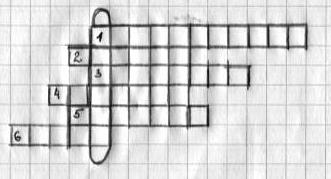             По горизонтали:Показывает,   на сколько равных частей поделили предметТитул  математики по отношению к другим  наукамДесятая доля метраПрямоугольник, у которого все стороны равныКнига для занятий по какому-либо предметуЕдиница массы, равная 1000 кг